  2 up 10 mile Time Trial    Sat 16/09/17  2pm 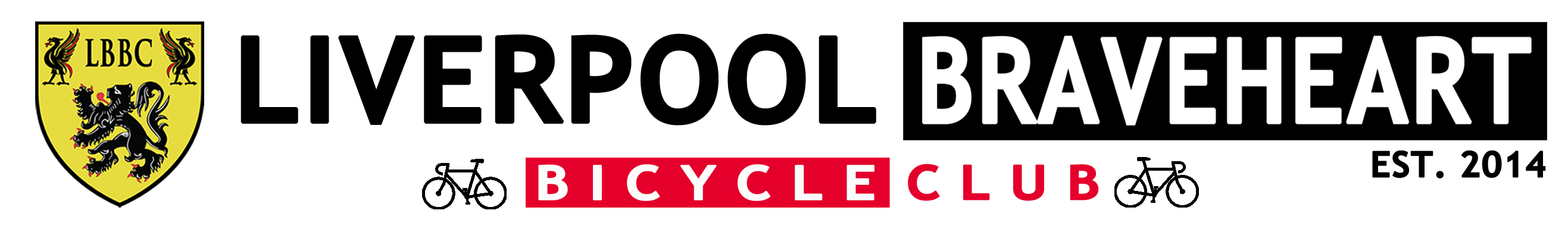                      D10/1 RainfordFOR AND ON BEHALF OF CYCLING TIME TRIALS UNDER THEIR RULES AND REGULATIONS   IN THE INTERESTS OF YOUR OWN SAFETYCYCLING TIME TRIALS AND EVENT PROMOTERS STRONGLY ADVISE YOU TO WEAR A HARD SHELL HELMET THAT MEETS AN INTERNATIONALY ACCEPTED SAFETY STANDARD.IN ACCORDANCE WITH REGULATION 15 :ALL JUVENILE and JUNIOR COMPETITORS MUST WEAR PROTECTIVE HARD SHELL HELMETS.IT IS RECOMMENDED THAT A WORKING REAR LIGHT, EITHER FLASHING OR CONSTANT, IS FITTED TO THE MACHINE IN A POSITION VISIBLE TO THE FOLLOWING ROAD USERS AND IS ACTIVE WHILST THE MACHINE IS IN USE.ALL RIDERS MUST  NOW SIGN OFF AS WELL AS SIGNING ON!!PLEASE ALLOW SUFFICIENT TIME FOR THIS REQUIREMENT.TIME KEEPERS:  MR STUART DALE (PRINCIPAL)        KATHERINE WOODER    (ASSISTANT) ORGANISER:  DUFF FAWCETT  duffjoy@blueyonder.co.uk Liverpool Braveheart BC  DO NOT PASS THE START OR FINISH ON YOUR WAY OUT OR BACK! FOLLOW THE ROUTE SHOWN ON THE MAP BY THE GREEN ARROWS. KEEP IN SINGLE FILE !! PLEASE KEEP AWAY FROM THE BUNGALOWS IN THE HQ AREA. PARK VEHICLESAT THE FAR END OF THE ROAD. RESIDENTS HAVE COMPLAINED ABOUT                                               CYCLISTS  HAVING “COMFORT BREAKS “IN THIS AREAANYONE FOUND WILL BE DISQUALIFIEDHEADQUARTERS: SAT NAV DIRECTIONS: WA11 7TA. ORMSKIRK RD, RUNNING PARALLEL TO A570 RAINFORD RD. NEXT TO THE OLD WHEATSHEAF PUBLIC HOUSE.  (SEE COURSE MAP)  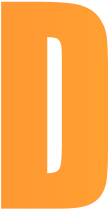 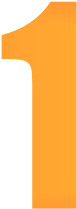 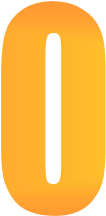 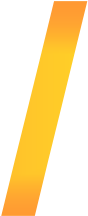 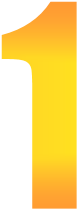 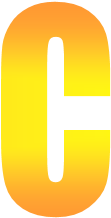 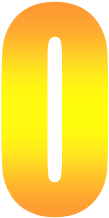 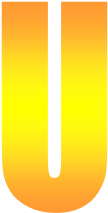 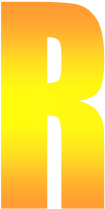 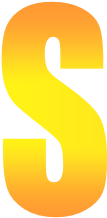 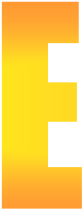 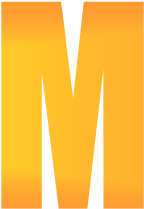 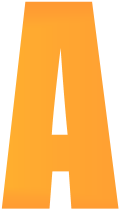 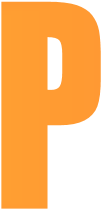 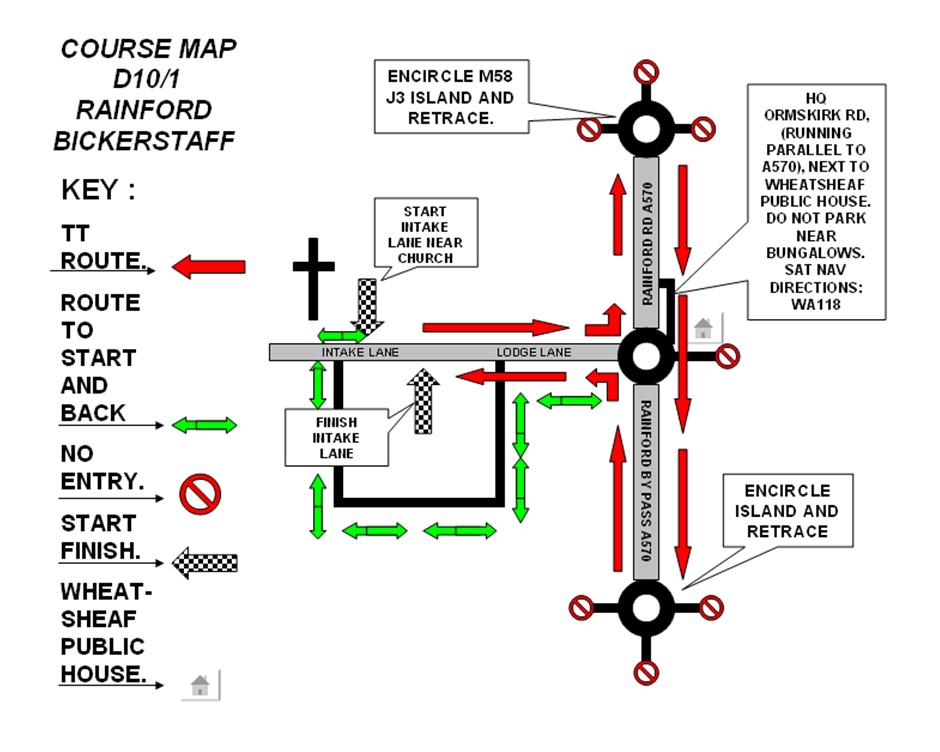 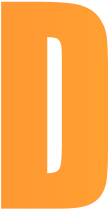 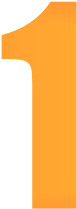 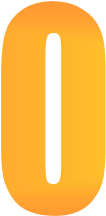 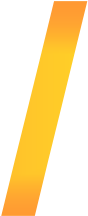 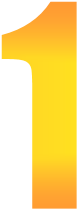 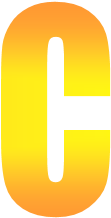 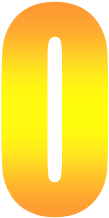 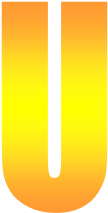 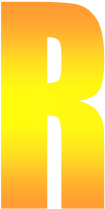 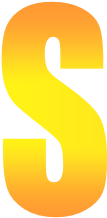 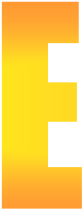 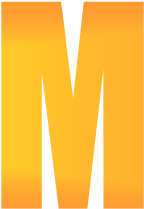 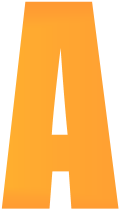 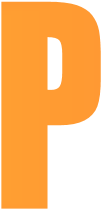 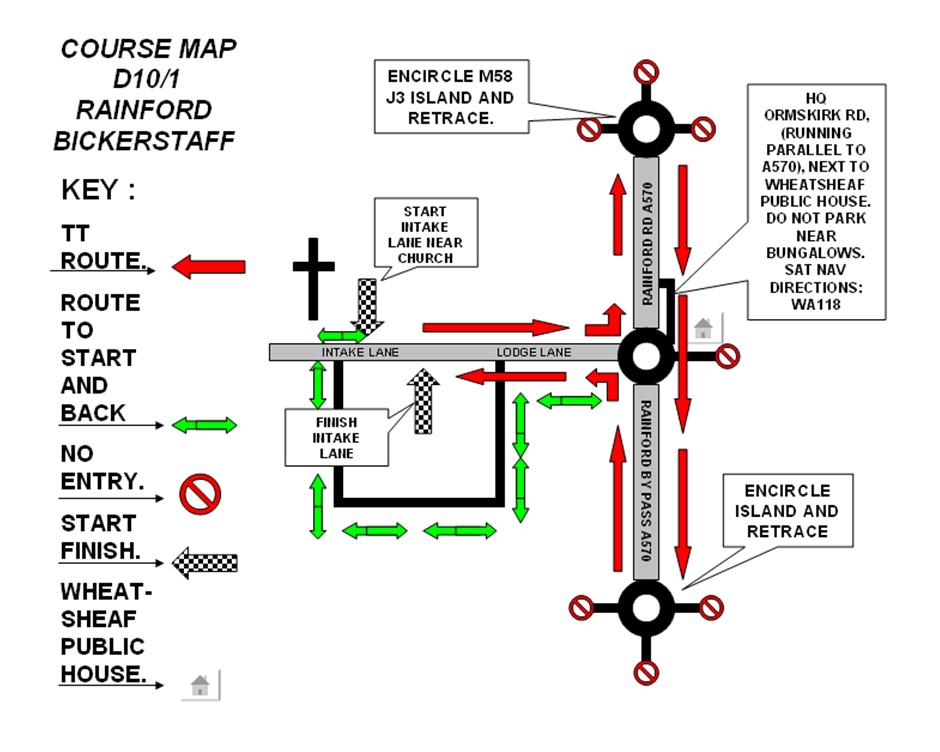 Start at the field entrance on Intake Lane at the first raised kerbstone 210 yds south of Bickerstaffe church. Proceed to Wheatsheaf island A570 Rainford Bypass and turn left (1.691m) Proceed to M58 island -take care here - and encircle (3.353m) Straight across Wheatsheaf island and proceed to Rainford island (6.98m) and retace back on A570 to Wheatsheaf island (8.736m) Left along Lodge Lane / Intake Lane to finish at second gatepost on edge of plantationPRIZE LIST:ONE TEAM ONE PRIZE1st Club Team     £602nd Club Team   £303rd Club Team  £201st  Composite Team  £301st  Club  Team    inc Youth £401st  Club  Team    inc Junior £401st  Club  Team    inc Lady £401st  Braveheart Team  £40If possible prizes will be presented in cash at the end of the TTT so please hang around for your cash !   